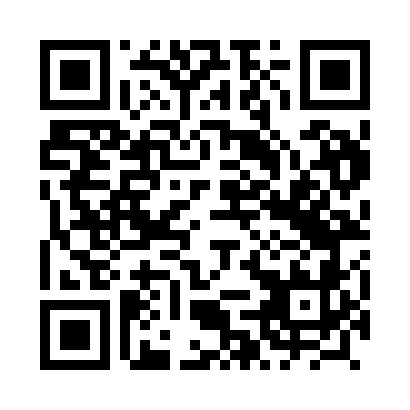 Prayer times for Otrebowa, PolandMon 1 Apr 2024 - Tue 30 Apr 2024High Latitude Method: Angle Based RulePrayer Calculation Method: Muslim World LeagueAsar Calculation Method: HanafiPrayer times provided by https://www.salahtimes.comDateDayFajrSunriseDhuhrAsrMaghribIsha1Mon4:256:1812:455:137:138:592Tue4:236:1612:455:147:159:013Wed4:206:1312:445:157:169:034Thu4:176:1112:445:167:189:055Fri4:156:0912:445:177:199:076Sat4:126:0712:445:187:219:097Sun4:096:0512:435:197:229:118Mon4:076:0312:435:207:249:139Tue4:046:0112:435:227:259:1510Wed4:015:5912:425:237:279:1711Thu3:595:5712:425:247:299:1912Fri3:565:5512:425:257:309:2213Sat3:535:5312:425:267:329:2414Sun3:505:5112:415:277:339:2615Mon3:485:4912:415:287:359:2816Tue3:455:4712:415:297:369:3017Wed3:425:4512:415:307:389:3318Thu3:395:4312:415:317:399:3519Fri3:365:4112:405:327:419:3720Sat3:345:3912:405:337:429:3921Sun3:315:3712:405:347:449:4222Mon3:285:3512:405:357:459:4423Tue3:255:3312:405:367:479:4624Wed3:225:3112:395:377:489:4925Thu3:195:2912:395:387:509:5126Fri3:165:2712:395:397:519:5427Sat3:135:2612:395:407:539:5628Sun3:115:2412:395:407:549:5929Mon3:085:2212:395:417:5610:0130Tue3:055:2012:385:427:5710:04